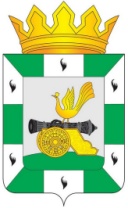 МУНИЦИПАЛЬНОЕ ОБРАЗОВАНИЕ«СМОЛЕНСКИЙ РАЙОН» СМОЛЕНСКОЙ ОБЛАСТИСМОЛЕНСКАЯ РАЙОННАЯ ДУМАРЕШЕНИЕот 3 ноября 2017 года                № 61О возложении исполнения полномочий Главы муниципального образования «Смоленский район» Смоленской областиВ соответствии с частью 7 статьи 36 Федерального закона от 6 октября 
2003 года № 131-ФЗ «Об общих принципах организации местного самоуправления 
в Российской Федерации», частью 11 статьи 25 Устава муниципального образования «Смоленский район» Смоленской области, в связи с отставкой по собственному желанию Главы муниципального образования «Смоленский район» 
Смоленской области, Смоленская районная ДумаРЕШИЛА:1. Возложить исполнение полномочий Главы муниципального образования «Смоленский район» Смоленской области на Романцеву Татьяну Александровну, заместителя Главы муниципального образования «Смоленский район» Смоленской области, с 4 ноября 2017 года до избрания Главы муниципального образования «Смоленский район» Смоленской области Смоленской районной Думой из числа кандидатов, представленных конкурсной комиссией по отбору кандидатов 
на должность Главы муниципального образования «Смоленский район» Смоленской области. 2. Настоящее решение вступает в силу со дня подписания.          3. Настоящее решение подлежит официальному опубликованию в газете «Сельская правда».ПредседательСмоленской районной Думы                                                      Ю.Г. Давыдовский